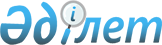 О внесении изменений и дополнений в решение районного маслихата от 24 декабря 2010 года N 41/2 "Об бюджете Шиелийского района на 2011-2013 годы"
					
			Утративший силу
			
			
		
					Решение Шиелийского районного маслихата Кызылординской области от 21 апреля 2011 года N 45/2. Зарегистрировано Департаментом юстиции Кызылординской области 03 мая 2011 года за N 10-9-202. Утратилу силу решением Шиелийского районного маслихата Кызылординской области от 12 апреля 2012 года N 3/4      Сноска. Утратило силу решением Шиелийского районного маслихата Кызылординской области от 12.04.2012 N 3/4.

      В соответствии с Бюджетным кодексом Республики Казахстан от 4 декабря 2008 года, подпунктом 1) пункта 1 статьи 6 и пункта 1 статьи 7 Закона Республики Казахстан от 23 января 2001 года "О местном государственном управлении и самоуправлении в Республики Казахстан" районный маслихат (внеочередная XXXXV сессия) РЕШИЛ:



      1. Внести в решение районного маслихата от 24 декабря 2010 года N 41/2 "Об бюджете Шиелийского района на 2011-2013 годы" (зарегистрировано в Реестре государственной регистрации нормативных правовых актов за номером 10-9-182, опубликовано в газете "Өскен Өңір" от 26 января 2011 года за N 8-9) следующие изменения и дополнения:

      в пункте 1:

      в подпункте 1):

      цифры "5 713 844" заменить цифрами "5 745 132";

      в подпункте 2):

      цифры "5 719 049" заменить цифрами "5 750 337";

      приложение 1 указанного решения изложить в редакции согласно приложение 1 к настоящему решению.

      в пункте 7:

      приложение 4 указанного решения изложить в редакции согласно приложение 2 к настоящему решению.



      2. Настоящее решение вводится в действие с 1 января 2011 года.      Председатель

      районного маслихата                        Ә. Оразбекұлы      Секретарь

      районного маслихата                        С. Оразымбетов      Приложение N 1

      к решению N 45/2

      от 21 апреля 2011 года      Приложение N 1

      к решению N 41/2

      от 24 декабря 2010 года 

Районный бюджет на 2011 год      Приложение N 2

      к решению N 45/2

      от 21 апреля 2011 года      Приложение N 4

      к решению N 41/2

      от 24 декабря 2010 года 

Расходы аппарат акима района в городе, города районного значения, поселка, аула (села), аульных (сельского) округов на 2011 год
					© 2012. РГП на ПХВ «Институт законодательства и правовой информации Республики Казахстан» Министерства юстиции Республики Казахстан
				КатегорияКатегорияКатегорияКатегорияСумма, тыс. тенге
КлассКлассКлассПодклассПодкласс1
2
3
4
5
Наименование
1. Доходы5745132100Налоговые поступления1107246110Подоходный налог515336112Индивидуальный подоходный налог515336130Социальный налог350562131Социальный налог350562140Hалоги на собственность219046141Hалоги на имущество163089143Земельный налог8550144Hалог на транспортные средства46500145Единый земельный налог907150Внутренние налоги на товары, работы и услуги17450152Акцизы5300153Поступления за использование природных и других ресурсов2600154Сборы за ведение предпринимательской и профессиональной деятельности8350155Налог на игорный бизнес1200180Обязательные платежи, взимаемые за совершение юридически значимых действий и (или) выдачу документов уполномоченными на то государственными органами или должностными лицами4852181Государственная пошлина4852200Неналоговые поступления12185210Доходы от государственной собственности485215Доходы от аренды имущества, находящегося в государственной собственности485260Прочие неналоговые поступления11700261Прочие неналоговые поступления11700300Поступления от продажи основного капитала71100310Продажа государственного имущества, закрепленного за государственными учреждениями45600311Продажа государственного имущества, закрепленного за государственными учреждениями45600330Продажа земли и нематериальных активов25500331Продажа земли15500332Продажа нематериальных активов10000400Поступления трансфертов 4554601420Трансферты из вышестоящих органов государственного управления4554601422Трансферты из областного бюджета4554601Функциональная группаФункциональная группаФункциональная группаФункциональная группаАдминистратор бюджетных программАдминистратор бюджетных программАдминистратор бюджетных программПрограммаПрограммаНаименование
2. Расходы57503371Государственные услуги общего характера324246112Аппарат маслихата района (города областного значения)211471Услуги по обеспечению деятельности маслихата района (города областного значения)206473Капитальные расходы государственных органов500122Аппарат акима района (города областного значения)674621Услуги по обеспечению деятельности акима района (города областного значения)642423Капитальные расходы государственных органов3220123Аппарат акима района в городе, города районного значения, поселка, аула (села), аульного (сельского) округа2053091Услуги по обеспечению деятельности акима района в городе, города районного значения, поселка, аула (села), аульного (сельского) округа20074922Капитальные расходы государственных органов4560452Отдел финансов района (города областного значения)165601Услуги по реализации государственной политики в области исполнения бюджета района (города областного значения) и управления коммунальной собственностью района (города областного значения)1643311Учет, хранение, оценка и реализация имущества, поступившего в коммунальную собственность127453Отдел экономики и бюджетного планирования района (города областного значения)137681Услуги по реализации государственной политики в области формирования и развития экономической политики, системы государственного планирования и управления района (города областного значения)137682Оборона4066122Аппарат акима района (города областного значения)40665Мероприятия в рамках исполнения всеобщей воинской обязанности18246Предупреждение и ликвидация чрезвычайных ситуаций масштаба района (города областного значения)22423Общественный порядок, безопасность, правовая, судебная, уголовно-исполнительная деятельность5033458Отдел жилищно-коммунального хозяйства, пассажирского транспорта и автомобильных дорог района (города областного значения)503321Обеспечение безопасности дорожного движения в населенных пунктах50334Образование3870230123Аппарат акима района в городе, города районного значения, поселка, аула (села), аульного (сельского) округа2795Организация бесплатного подвоза учащихся до школы и обратно в аульной (сельской) местности279464Отдел образования района (города областного значения)38699511Услуги по реализации государственной политики на местном уровне в области образования 190383Общеобразовательное обучение32148645Приобретение и доставка учебников, учебно-методических комплексов для государственных учреждений образования района (города областного значения)149806Дополнительное образование для детей1868547Проведение школьных олимпиад, внешкольных мероприятий и конкурсов районного (городского) масштаба3499Обеспечение деятельности организаций дошкольного воспитания и обучения38622215Ежемесячные выплаты денежных средств опекунам (попечителям) на содержание ребенка сироты (детей-сирот), и ребенка (детей), оставшегося без попечения родителей1285220Обеспечение оборудованием, программным обеспечением детей-инвалидов, обучающихся на дому1083521На увеличение размера доплаты за квалификационную категорию учителям школ и воспитателям дошкольных образования23957467Ауданның (облыстық маңызы бар қала) құрылыс бөлімі037Білім беру объектілерін салу және реконструкциялау05Здравоохранение64123Аппарат акима района в городе, города районного значения, поселка, аула (села), аульного (сельского) округа642Организация в экстренных случаях доставки тяжелобольных людей до ближайшей организации здравоохранения, оказывающей врачебную помощь646Социальная помощь и социальное обеспечение367603451Отдел занятости и социальных программ района (города областного значения)3676031Услуги по реализации государственной политики на местном уровне в области обеспечения занятости и реализации социальных программ для населения268562Программа занятости409673Оказание ритуальных услуг по захоронению умерших Героев Советского Союза, "Халық Қаһарманы", Героев Социалистического труда, награжденных Орденом Славы трех степеней и орденом "Отан" из числа участников и инвалидов войны584Оказание социальной помощи на приобретение топлива специалистам государственных учреждении здравоохранения, образования, социального обеспечения, культуры и спорта проживающих и работающих в сельской местности и педагогам образования работающих в сельской местности в соответствии с законодательством Республики Казахстан197555Государственная адресная социальная помощь183556Жилищная помощь224367Социальная помощь отдельным категориям нуждающихся граждан по решениям местных представительных органов400249Социальная поддержка граждан, награжденных от 26 июля 1999 года орденами "Отан", "Даңқ", удостоенных высокого звания "Халық қаһарманы", почетных званий республики15410Материальное обеспечение детей-инвалидов, воспитывающихся и обучающихся на дому319311Оплата услуг по зачислению, выплате и доставке пособий и других социальных выплат296614Оказание социальной помощи нуждающимся гражданам на дому5011416Государственные пособия на детей до 18 лет11515217Обеспечение нуждающихся инвалидов обязательными гигиеническими средствами и предоставление услуг специалистами жестового языка, индивидуальными помощниками в соответствии с индивидуальной программой реабилитации инвалида1524521Капитальные расходы государственных органов100023Содержание центров занятости113287Жилищно-коммунальное хозяйство452264123Аппарат акима района в городе, города районного значения, поселка, аула (села), аульного (сельского) округа778828Освещение улиц населенных пунктов344329Обеспечение санитарии населенных пунктов1350011Благоустройство и озеленение населенных пунктов29950467Отдел строительства района (города областного значения)3047823Строительство и (или) приобретение жилья государственного коммунального жилищного фонда126004Развитие и обустройство инженерно-коммуникационной инфраструктуры650005Развитие коммунального хозяйства700019Строительство жилья06Развитие системы водоснабжения19918222Реализацию мероприятий "Программы занятости 2020" на развитие и обустройство инженерно-коммуникационной инфраструктуры21000458Отдел жилищно-коммунального хозяйства, пассажирского транспорта и автомобильных дорог района (города областного значения)6960028Развитие коммунального хозяйства696008Культура, спорт, туризм и информационное пространство268099455Отдел культуры и развития языков района (города областного значения)1885151Услуги по реализации государственной политики на местном уровне в области развития языков и культуры85513Поддержка культурно-досуговой работы1207456Функционирование районных (городских) библиотек586847Развитие государственного языка и других языков народа Казахстана535456Отдел внутренней политики района (города областного значения)138341Услуги по реализации государственной политики на местном уровне в области информации, укрепления государственности и формирования социального оптимизма граждан83342Услуги по проведению государственной информационной политики через газеты и журналы 30003Реализация региональных программ в сфере молодежной политики20005Услуги по проведению государственной информационной политики через телерадиовещание500465Отдел физической культуры и спорта района (города областного значения)157501Услуги по реализации государственной политики на местном уровне в сфере физической культуры и спорта95626Проведение спортивных соревнований на районном (города областного значения) уровне10707Подготовка и участие членов сборных команд района (города областного значения) по различным видам спорта на областных спортивных соревнованиях41184Капитальные расходы государственных органов1000467Отдел строительства района (города областного значения)500008Развитие объектов спорта и туризма5000010Сельское, водное, лесное, рыбное хозяйство, особо охраняемые природные территории, охрана окружающей среды и животного мира, земельные отношения86041462Отдел сельского хозяйства района (города областного значения)243001Услуги по реализации государственной политики на местном уровне в сфере сельского хозяйства147316Капитальные расходы государственных органов15099Реализация мер социальной поддержки специалистов социальной сферы сельских населенных пунктов за счет целевых трансфертов из республиканского бюджета 9419473Отдел ветеринарии района (города областного значения)531531Услуги по реализации государственной политики на местном уровне в сфере ветеринарии91196Организация санитарного убоя больных животных7748Возмещение владельцам стоимости изымаемых и уничтожаемых больных животных, продуктов и сырья животного происхождения48111Проведение противоэпизоотических мероприятий42779463Отдел земельных отношений района (города областного значения)85881Услуги по реализации государственной политики в области регулирования земельных отношений на территории района (города областного значения)83887Капитальные расходы государственных органов20011Промышленность, архитектурная, градостроительная и строительная деятельность29522467Отдел строительства района (города областного значения)104311Услуги по реализации государственной политики на местном уровне в области строительства10431468Отдел архитектуры и градостроительства района (города областного значения)190911Услуги по реализации государственной политики в области архитектуры и градостроительства на местном уровне 76633Разработка схем градостроительного развития территории района и генеральных планов населенных пунктов1142812Транспорт и коммуникации302912123Аппарат акима района в городе, города районного значения, поселка, аула (села), аульного (сельского) округа18179013Обеспечение функционирования автомобильных дорог в городах районного значения, поселках, аулах (селах), аульных (сельских) округах181790458Отдел жилищно-коммунального хозяйства, пассажирского транспорта и автомобильных дорог района (города областного значения)12112223Обеспечение функционирования автомобильных дорог12112213Прочие25361452Отдел финансов района (города областного значения)850012Резерв местного исполнительного органа района (города областного значения) 850014Формирование или увеличение уставного капитала юридических лиц0469Отдел предпринимательства района (города областного значения)71141Услуги по реализации государственной политики на местном уровне в области развития предпринимательства и промышленности 68893Поддержка предпринимательской деятельности225458Отдел жилищно-коммунального хозяйства, пассажирского транспорта и автомобильных дорог района (города областного значения)97471Услуги по реализации государственной политики на местном уровне в области жилищно-коммунального хозяйства, пассажирского транспорта и автомобильных дорог 974715Трансферты14896452Отдел финансов района (города областного значения)148966Возврат неиспользованных (недоиспользованных) целевых трансфертов148963.Чистое бюджетное кредитование92160Бюджетные кредиты10017210Сельское, водное, лесное, рыбное хозяйство, особо охраняемые природные территории, охрана окружающей среды и животного мира, земельные отношения26672462Отдел сельского хозяйства района (города областного значения)266728Бюджетные кредиты для реализации мер социальной поддержки специалистов социальной сферы сельских населенных пунктов266727Жилищно-коммунальное хозяйство73500467Отдел строительства района (города областного значения)7350019Строительство жилья735005Погашение бюджетных кредитов80121Погашение бюджетных кредитов80121Погашение бюджетных кредитов, выданных из государственного бюджета80124. Сальдо по операциям с финансовыми активами 06Поступления от продажи финансовых активов государства05. Дефицит (профицит) бюджета-973656. Финансирование дефицита (использование профицита) бюджета973657Поступления займов1001722Договоры займа1001723Займы, получаемые местным исполнительным органом района (города областного значения)10017216Погашение займов124482452Отдел финансов района (города областного значения)1244828Погашение долга местного исполнительного органа перед вышестоящим бюджетом1244828Используемые остатки бюджетных средств1216751Свободные остатки бюджетных средств1216751Свободные остатки бюджетных средств1216752Остатки бюджетных средств на конец отчетного периода01Остатки бюджетных средств на конец отчетного периода0Функциональная группаФункциональная группаФункциональная группаФункциональная группаСумма, тыс. тенге
Администратор бюджетных программАдминистратор бюджетных программАдминистратор бюджетных программПрограммаПрограмма1
2
3
4
5
Наименование
2. Расходы4653241Государственные услуги общего характера205309123Аппарат акима района в городе, города районного значения, поселка, аула (села), аульного (сельского) округа2053091Услуги по обеспечению деятельности акима района в городе, города районного значения, поселка, аула (села), аульного (сельского) округа20074922Капитальные расходы государственных органов45604Образование279123Аппарат акима района в городе, города районного значения, поселка, аула (села), аульного (сельского) округа2795Организация бесплатного подвоза учащихся до школы и обратно в аульной (сельской) местности2795Здравоохранение64123Аппарат акима района в городе, города районного значения, поселка, аула (села), аульного (сельского) округа642Организация в экстренных случаях доставки тяжелобольных людей до ближайшей организации здравоохранения, оказывающей врачебную помощь647Жилищно-коммунальное хозяйство77882123Аппарат акима района в городе, города районного значения, поселка, аула (села), аульного (сельского) округа778828Освещение улиц населенных пунктов344329Обеспечение санитарии населенных пунктов1350011Благоустройство и озеленение населенных пунктов2995012Транспорт и коммуникации181790123Аппарат акима района в городе, города районного значения, поселка, аула (села), аульного (сельского) округа18179013Обеспечение функционирования автомобильных дорог в городах районного значения, поселках, аулах (селах), аульных (сельских) округах181790